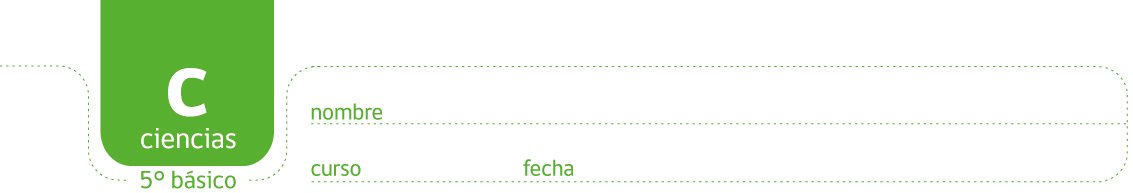 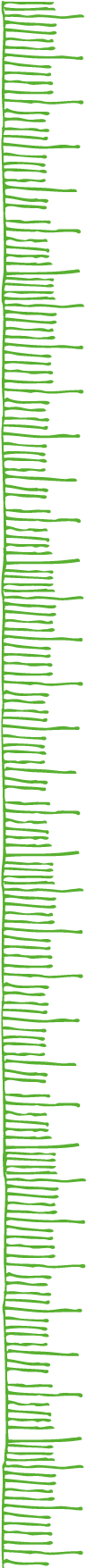 CIRCUITO ELÉCTRICO SIMPLELa imagen muestra un circuito simple construido por un alumno.  Analiza la imagen y responde las preguntas.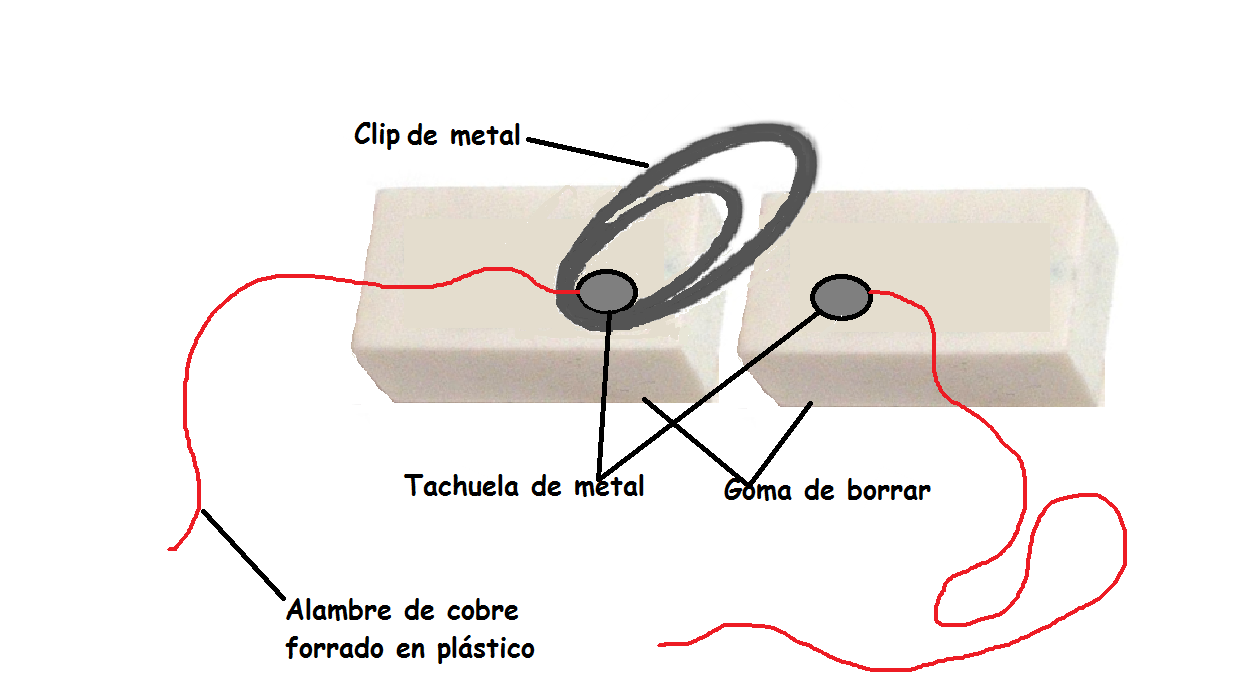 ¿Qué debería hacer el alumno para cerrar el circuito? Explica los pasos.¿Qué otro dispositivo falta para tener un circuito eléctrico?¿Qué puede hacer el alumno para asegurarse que el circuito eléctrico efectivamente esté cerrado?¿Por qué es recomendable que el alambre esté forrado en plástico?Elabrado por: Carmen Salazar